ESCOLA MUNICIPAL DE EDUCAÇÃO BÁSICA AUGUSTINHO MARCONCATANDUVAS, 11 A 15 DE MAIO DE 2020.PROFESSORA: FRANCIELY AMARO FERRREIRADISCIPLINA: PROSEDITURMA: 2 º ANO MATUTINOAULA 01 - SEQUÊNCIA DIDÁTICA: SISTEMA SOLAR1 º -  Atividade  Procedimentos para realizar a atividade:1º etapa:  Descobrindo o que tem no céu....Para desvendar as curiosidades das crianças é interessante partir dos conhecimentos prévios que eles têm, bem como aguçar suas hipóteses em relação ao assunto. Pois é fundamental o questionamento.  Perguntem para seus filhos: O que tem no céu? Permita que a criança responda o que ela sabe, pode haver trocas de informações nesse momento também.  2º etapa:  Vamos observar o céu durante o dia analisando tudo o que existe nele. O mesmo pode fazer ao anoitecer.  Após analisar os dois diferentes momentos pergunte ao seu filho:Como estava o céu durante o dia? O que aconteceu com este durante à noite? Como ele ficou?3º etapa: Divida uma folha de oficio ao meio, registre através do desenho o que observou de dia e ao anoitecer, demonstrando as diferenças. Pode ser pintado com lápis de cor, giz de cera, com os materiais que tiver disponível. 4º etapa:  Para concluir essa atividade vamos fazer a leitura da história: “DIA E NOITE -  Mary França”. Disponível no site :    http://miriamluiza.blogspot.com/2010/10/dia-e-noite.html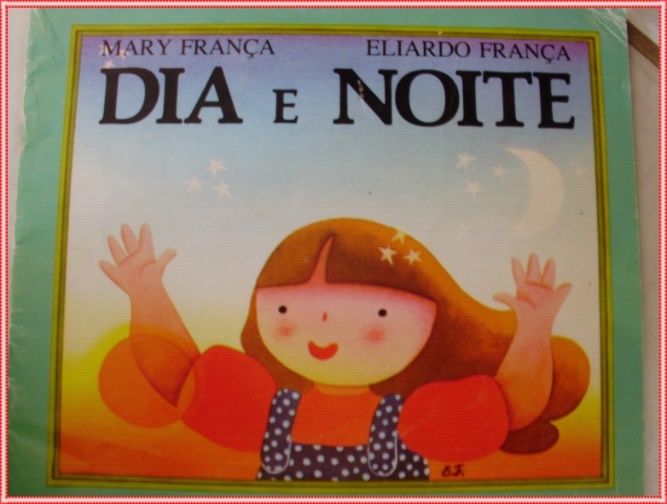 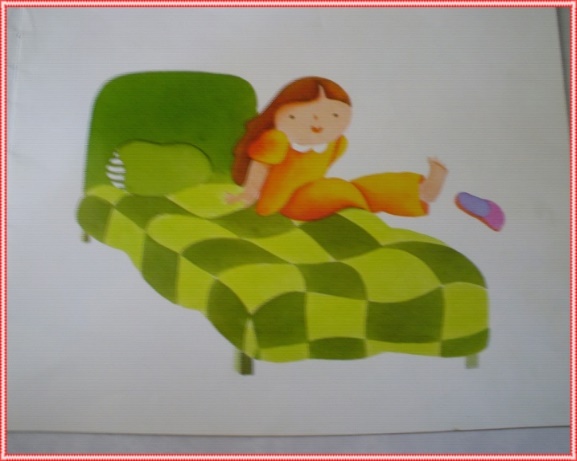 Não sei se gosto mais do dia.       Não sei se gosto mais da noite.De dia eu posso brincar...De dia eu posso brincar...De dia eu posso brincar...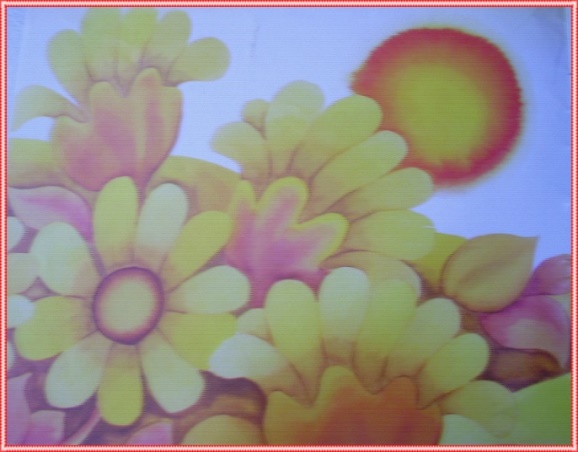 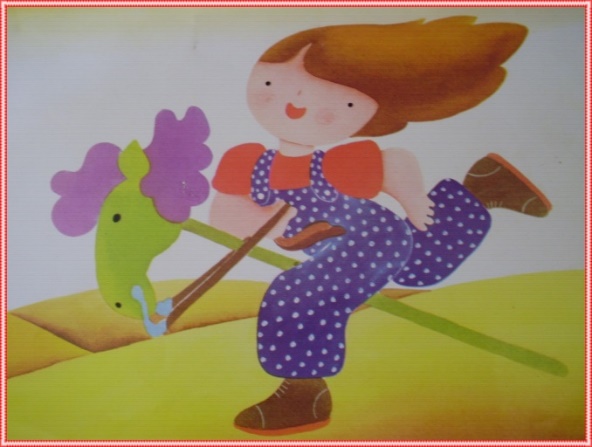      Mas, de noite, eu posso sonhar...     Mas, de noite, eu posso sonhar...     Mas, de noite, eu posso sonhar...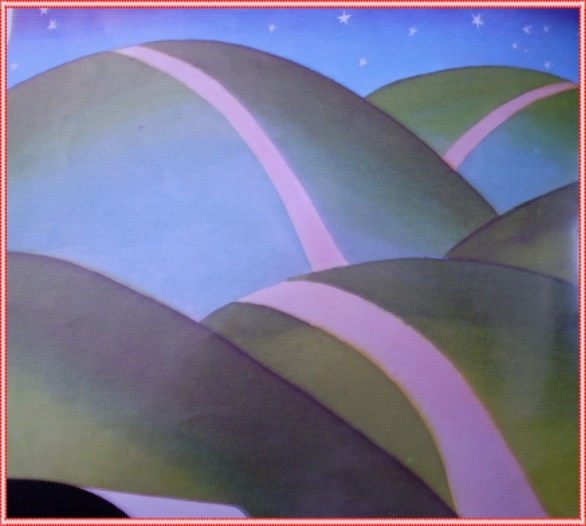 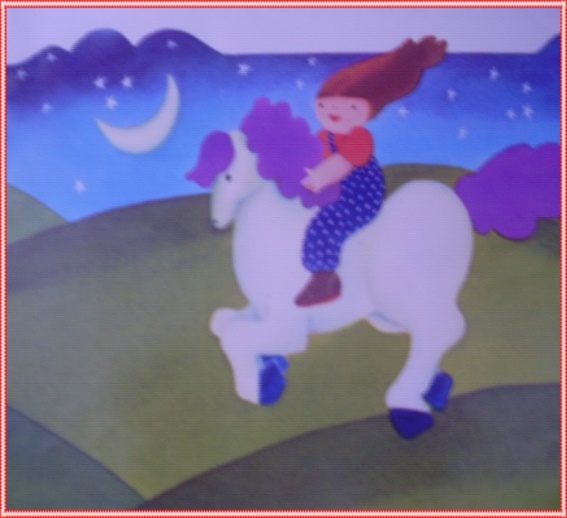 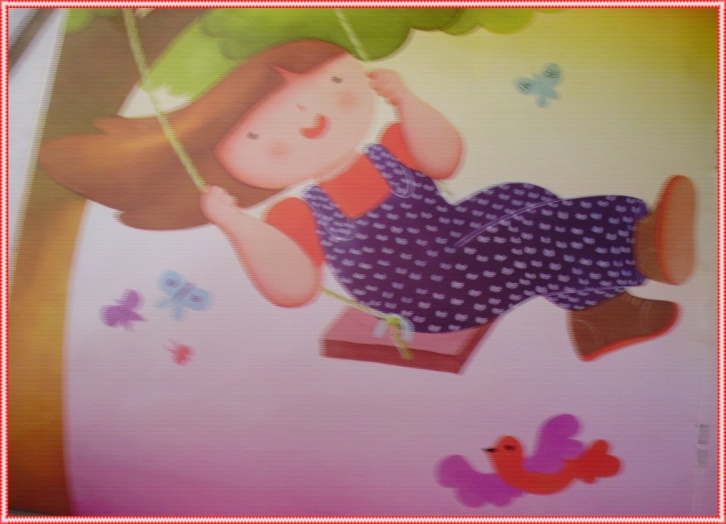 De dia, eu posso balançar.   Vou alto, bem alto, no meu balanço.De dia, eu posso balançar.   Vou alto, bem alto, no meu balanço.Mas de noite eu posso sonhar.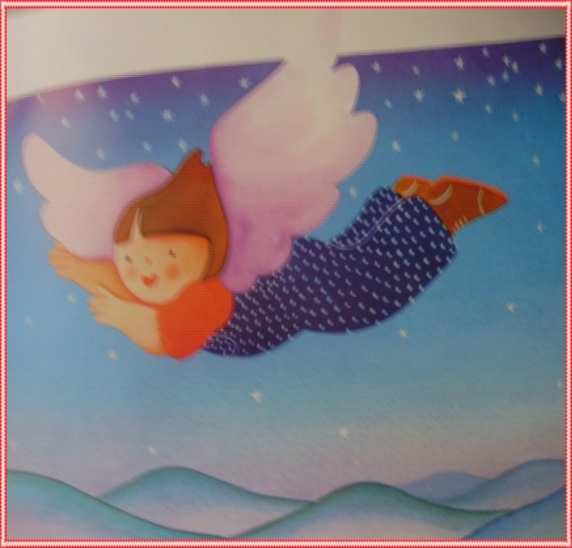 De dia eu posso ler.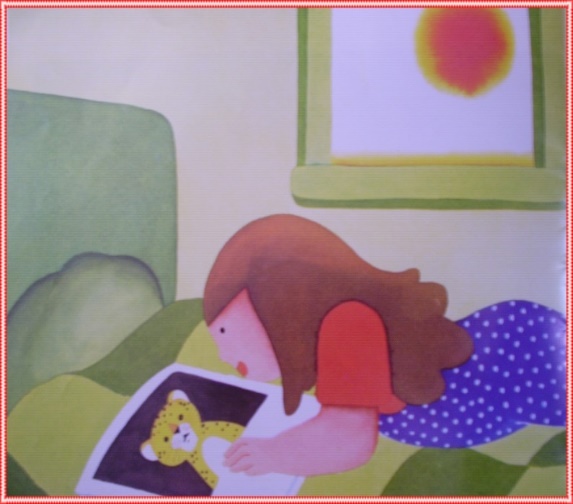 Mas de noite, ah!...de noite eu posso sonhar.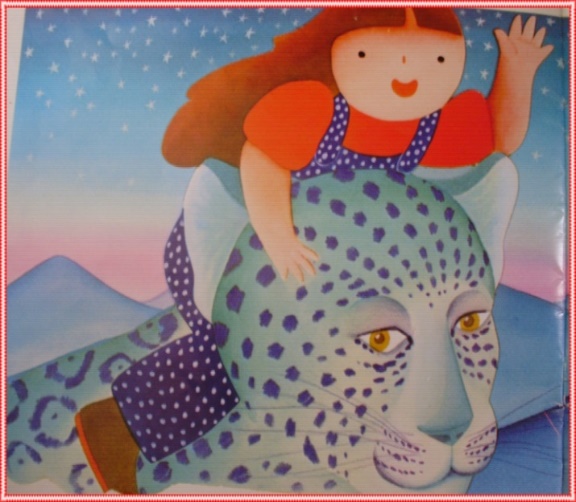 Não sei se gosto mais do dia.Não sei se gosto mais da noite.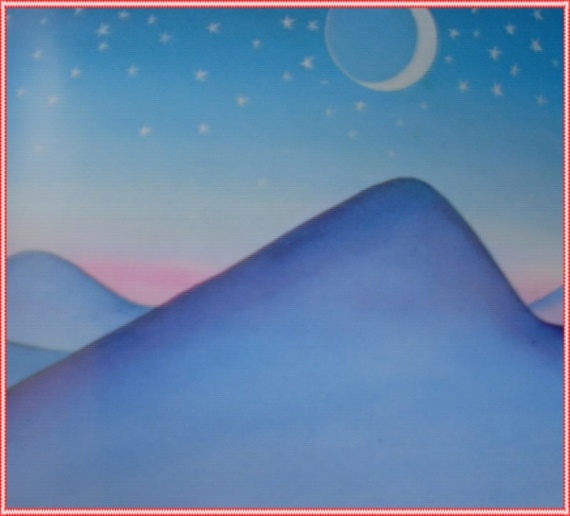 